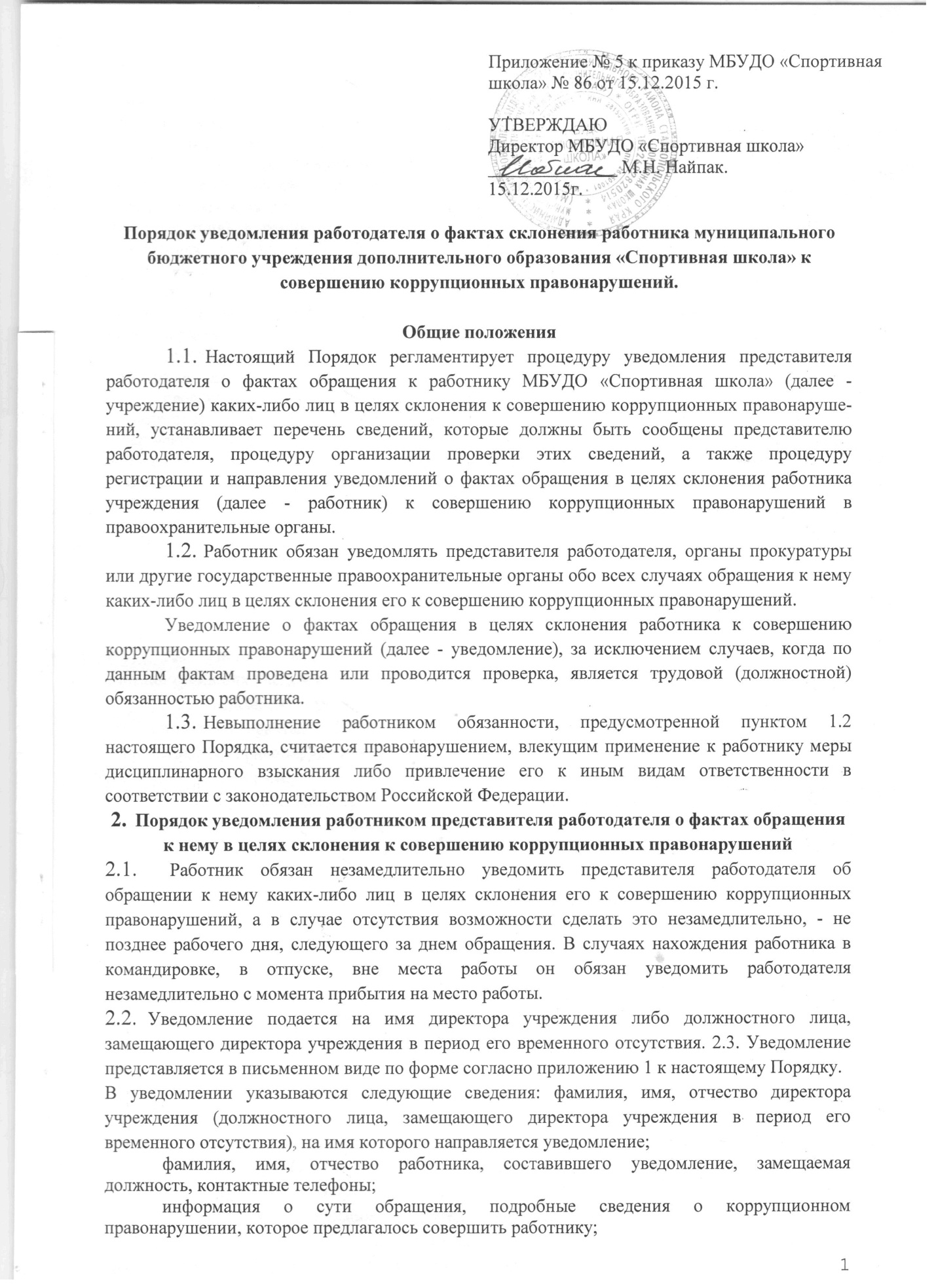 Порядок уведомления работодателя о фактах склонения работника муниципального бюджетного учреждения дополнительного образования «Спортивная школа» к совершению коррупционных правонарушений. Общие положенияНастоящий Порядок регламентирует процедуру уведомления представителя работодателя о фактах обращения к работнику МБУДО «Спортивная школа» (далее - учреждение) каких-либо лиц в целях склонения к совершению коррупционных правонарушений, устанавливает перечень сведений, которые должны быть сообщены представителю работодателя, процедуру организации проверки этих сведений, а также процедуру регистрации и направления уведомлений о фактах обращения в целях склонения работника учреждения (далее - работник) к совершению коррупционных правонарушений в правоохранительные органы.Работник обязан уведомлять представителя работодателя, органы прокуратуры или другие государственные правоохранительные органы обо всех случаях обращения к нему каких-либо лиц в целях склонения его к совершению коррупционных правонарушений.Уведомление о фактах обращения в целях склонения работника к совершению коррупционных правонарушений (далее - уведомление), за исключением случаев, когда по данным фактам проведена или проводится проверка, является трудовой (должностной) обязанностью работника.Невыполнение работником обязанности, предусмотренной пунктом 1.2 настоящего Порядка, считается правонарушением, влекущим применение к работнику меры дисциплинарного взыскания либо привлечение его к иным видам ответственности в соответствии с законодательством Российской Федерации.Порядок уведомления работником представителя работодателя о фактах обращения к нему в целях склонения к совершению коррупционных правонарушенийРаботник обязан незамедлительно уведомить представителя работодателя об обращении к нему каких-либо лиц в целях склонения его к совершению коррупционных правонарушений, а в случае отсутствия возможности сделать это незамедлительно, - не позднее рабочего дня, следующего за днем обращения. В случаях нахождения работника в командировке, в отпуске, вне места работы он обязан уведомить работодателя незамедлительно с момента прибытия на место работы.Уведомление подается на имя директора учреждения либо должностного лица, замещающего директора учреждения в период его временного отсутствия. 2.3. Уведомление представляется в письменном виде по форме согласно приложению 1 к настоящему Порядку.В уведомлении указываются следующие сведения: фамилия, имя, отчество директора учреждения (должностного лица, замещающего директора учреждения в период его временного отсутствия), на имя которого направляется уведомление;фамилия, имя, отчество работника, составившего уведомление, замещаемая должность, контактные телефоны;информация о сути обращения, подробные сведения о коррупционном правонарушении, которое предлагалось совершить работнику;информация об обстоятельствах склонения к совершению коррупционного правонарушения с указанием даты, времени, места, формы обращения (по телефону, личная встреча, почтовое сообщение, сеть Интернет и другое);информация о способе склонения к совершению коррупционного правонарушения (взятка, подкуп, угроза, обман, иные способы);все известные сведения о физическом (юридическом) лице, обратившемся к работнику (фамилия, имя, отчество, место жительства, место работы, наименование юридического лица, иные сведения), а также о лицах, являвшихся посредниками при обращении; сведения об отношениях, в которых работник состоит с обратившимся к нему лицом (родственных, дружеских, служебных, иных);сведения об очевидцах произошедшего и о наличии иных материалов, подтверждающих факт склонения работника к совершению коррупционного правонарушения;информация об отказе от предложения совершить коррупционное правонарушение или о принятии этого предложения;сведения об уведомлении работником органов прокуратуры или других государственных правоохранительных органов об обращении к нему в целях склонения к совершению коррупционного правонарушения (наименование органа, дата и способ направления уведомления, краткое содержание уведомления).Уведомление лично подписывается работником с указанием даты его составления.2.4.К уведомлению прилагаются материалы (при наличии), подтверждающие обстоятельства обращения каких-либо лиц в целях склонения работника к совершению коррупционного правонарушения.Регистрация уведомлений, проверка сведений, содержащихся в уведомлении, и направление материалов в правоохранительные органы.Уполномоченное должностное лицо учреждения ведет приём, регистрацию и учёт поступивших уведомлений. Отказ в принятии уведомления не допускается.Уведомление регистрируется в день его поступления в журнале регистрации уведомлений о фактах обращения в целях склонения работников к совершению коррупционных правонарушений (далее именуется - журнал) по форме согласно приложению 2 к настоящему Порядку.Журнал должен быть прошит, его страницы пронумерованы. На последней странице журнала проставляются дата начала его ведения и количество содержащихся в нём страниц, которые подтверждаются подписью директора учреждения и заверяются печатью учреждения.В журнале запрещается указывать ставшие известными сведения о частной жизни заявителя, сведения, составляющие его личную и семейную тайну, а также иную конфиденциальную информацию.На уведомлении проставляются номер и дата его регистрации, фамилия, инициалы и подпись уполномоченного должностного лица, принявшего уведомление.Копия уведомления с указанными отметками выдается работнику на руки под роспись в журнале либо направляется заказной почтой с уведомлением о вручении.Уведомление хранится в делах учреждения в течение трёх лет со дня его подачи, журнал - в течение пяти лет со дня регистрации в нём последнего уведомления.Уполномоченное должностное лицо учреждения не позднее следующего дня с даты поступления уведомления информирует представителя работодателя - директора учреждения либо должностное лицо, замещающее директора учреждения в период его временного отсутствия, о поступившем уведомлении.Проверку содержащихся в уведомлении сведений осуществляет комиссия по антикоррупционной деятельности, соблюдению требований к служебному поведению и урегулированию конфликта интересов в учреждении (далее - комиссия) с привлечением (при необходимости) работников учреждения, не являющихся членами комиссии.Проверка сведений, содержащихся в уведомлении, проводится в течение десяти рабочих дней с даты регистрации уведомления.По окончании проверки уведомление с приложением материалов проверки представляется на рассмотрение комиссии для принятия решения о направлении информации в правоохранительные органы.Уполномоченное должностное лицо учреждения в течение трёх дней после окончания проверки сообщает работнику, подавшему уведомление, о решении, принятом представителем работодателя.Защита работника, уведомившего представителя работодателя о фактах обращения к нему в целях склонения к совершению коррупционных правонарушенийГосударственная защита работника, уведомившего представителя работодателя, а также органы прокуратуры или другие государственные правоохранительные органы о фактах обращения в целях склонения его к совершению коррупционного правонарушения, о фактах обращения к иным работникам в связи с исполнением трудовых (должностных) обязанностей каких-либо лиц в целях склонения их к совершению коррупционных правонарушений, в связи с его участием в уголовном судопроизводстве в качестве потерпевшего или свидетеля обеспечивается в порядке и на условиях, установленных Федеральным законом «О государственной защите потерпевших, свидетелей и иных участников уголовного судопроизводства».Работодателем принимаются меры по защите работника, уведомившего работодателя (представителя работодателя), органы прокуратуры или другие государственные правоохранительные органы о фактах обращения в целях склонения его к совершению коррупционного правонарушения, о фактах обращения к иным работникам в связи с исполнением трудовых (должностных) обязанностей каких-либо лиц в целях склонения их к совершению коррупционных правонарушений, в части обеспечения работнику гарантий, предотвращающих его неправомерное увольнение, перевод на нижестоящую должность, лишение или снижение размера премии, перенос времени отпуска, привлечение к дисциплинарной ответственности в период рассмотрения представленного работником уведомления.В случае привлечения к дисциплинарной ответственности работника, указанного в абзаце первом настоящего пункта, обоснованность такого решения рассматривается на заседании комиссии по антикоррупционной деятельности, соблюдению требований к служебному поведению и урегулированию конфликта интересов в учреждении.Ознакомлены:                                                                                                                                                                     Ф.И.О., должность представителя работодателя)
                                         (Ф.И.О., должность работника,
                                     место жительства, телефон)УВЕДОМЛЕНИЕо факте обращения в целях склонения работника к совершению коррупционных правонарушенийСообщаю, что:1. ____________________________________________________________________           (описание обстоятельств, при которых стало известно о случаях______________________________________________________________________обращения к работнику в связи с исполнением им трудовых (должностных)______________________________________________________________________обязанностей каких-либо лиц в целях склонения его к совершению_______________________________________________________________________коррупционных правонарушений (дата, место, время, другие условия))______________________________________________________________________________________________________________________________________________2.______________________________________________________________________         (подробные сведения о коррупционных правонарушениях, которые______________________________________________________________________должен был бы совершить работник по просьбе обратившихся лиц)_______________________________________________________________________3.______________________________________________________________________    (все известные сведения о физическом (юридическом) лице, склоняющем к коррупционному правонарушению)4. _____________________________________________________________________ (способ и обстоятельства склонения к коррупционному правонарушению __________________________________________________________________(подкуп, угроза, обман и т.д.), а также информация об отказе (согласии) __________________________________________________________________принять предложение лица о совершении коррупционного правонарушения)______________________________________________________________________________________________________________________________________________5.______________________________________________________________________(сведения об уведомлении работником органов прокуратуры или других_______________________________________________________________________государственных правоохранительных органов об обращении к нему в целях склонения_____________________________________________________________________ к совершению коррупционного правонарушения (наименование органа, дата и способ направления уведомления, краткое содержание уведомления)____________ ____________________ _________________________дата                                         подпись                                             инициалы и фамилияЗарегистрировано за №  ________________ от  «_______» _________201  _______гПриложение N 2к Порядку уведомления работодателя о фактах склонения работника МБУДО «Спортивная школа» к совершению коррупционных правонарушений.Журналрегистрации уведомлений о фактахобращения в целях склонения работниковмуниципального бюджетного учреждения дополнительного образования «Спортивная школа»к совершению коррупционных правонарушенийНачат «___»____________201        г.Окончен «___»___________201      г.На «_____» листах №Ф.И.О.ДолжностьподписьНайпак  Михаил  Николаевич ДиректорДегтярев Сергей ДмитриевичТренер-преподавательЗаварзин Василий АлексеевичТренер-преподавательБабичев Роман ВладимировичТренер-преподавательЗмеева  Анжела ВикторовнаЗамдиректораМалахова  Наталья  НиколаевнаИнструктор-методистЛях  Василий  ВасильевичИнструктор-методистХреновская Наталья ПетровнаТренер-преподавательЛюбимов Александр НиколаевичТренер-преподавательМарченко Сергей ВладимировичТренер-преподавательНемцова Юлия ИвановнаТренер-преподавательРоманский Василий ГригорьевичТренер-преподавательСаралидзе Исрафил Сулайман ОглыТренер-преподавательСмоляков Игорь Николаевич Тренер-преподавательУракбаев Виктор  МуктаровичТренер-преподавательУракбаева Светлана НиколаевнаТренер-преподавательГужвинский Александр Алексеевич Тренер-преподавательЛоскутов  Александр  БорисовичТренер-преподавательСухорукова  Ирина  Алексеевна Уборщик  помещенийПереверзев  Юрий  АлександровичРабочийРаёва  Наталья  Николаевна СторожПопова  Нина  АлексеевнаСторожСмолякова  Оксана ВалерьевнаСторожКоровьяковский  Александр  АнатольевичВодительN п/пРегистрационный номер уведомленияДата и время регистрации уведомленияФ.И.О., должность подавшего уведомлениеКраткое содержание уведомленияКоличество листовФ.И.О. регистрирующего уведомлениеПодпись регистрирующего уведомлениеПодпись подавшего уведомлениеОсобые отметки12345678910